           МБДОУ детский сад комбинированного вида № 72 «Берегиня» города Ставрополя           Исследовательская деятельность в      ДОУПроект «Доставим радость ветерану  ВОВ»                                                             воспитатель Кузьменко Татьяна Дмитриевна                                      Визитная карточка проектаЛитература:Н.Ф.Виноградова «Наша Родина» Москва 1984г.  В ней представлены произведения разных жанров, направленных на патриотическое воспитание.А.Д.Жариков «Растите детей патриотами» Москва 1980г.Л.И.Беляева «Формирование положительного отношения к явлениям общественной жизни у детей дошкольного возраста на материале Советской Армии» Москва 1977г.Н.В.Алешина «Ознакомление дошкольников с окружающим и социальной действительностью».  Р.И.Подрезова «Планирование и конспекты занятий по развитию речи детей в ДОУ» (Патриотическое воспитание) Москва 2007г. Л.А.Кодрикинский «С чего начинается Родина?» Москва 2005г. (Опыт работы по патриотическому воспитанию в ДОУ). Сборник имеет практическую направленность и удобен в использовании, т.к. содержит планирование, конспекты занятий и развлечений по теме «Мой дом – моя семья», «Русская народная культура», «Столица нашей Родины Москва», «Земля – наш общий дом», «Защитники Отечества». Хорошо то, что материал составлен педагогами, которые так же ищут способ как лучше воспитать патриотические чувства у детей.Н.Г.Зеленова, Л.Е.Осипова «Мы живем в России» (гражданско-патриотическое воспитание дошкольников) Москва 2007г.            Данные авторы предлагают книги для средней, старшей и подготовительной группы. Эти книги  - находка для педагогов. В книгах представлены перспективное планирование, подробные конспекты занятий, утренников, развлечений. Основное содержание дополнено разным практическим материалом, который помогает в работе с детьми: пословицы и поговорки, авторские дидактические игры.Информация о проекте для родителейМуниципальное бюджетное   дошкольное образовательное   учреждение детский сад                            комбинированного вида  № 72  «Берегиня» города Ставрополя                                                                      Проект: Доставим радость ветерану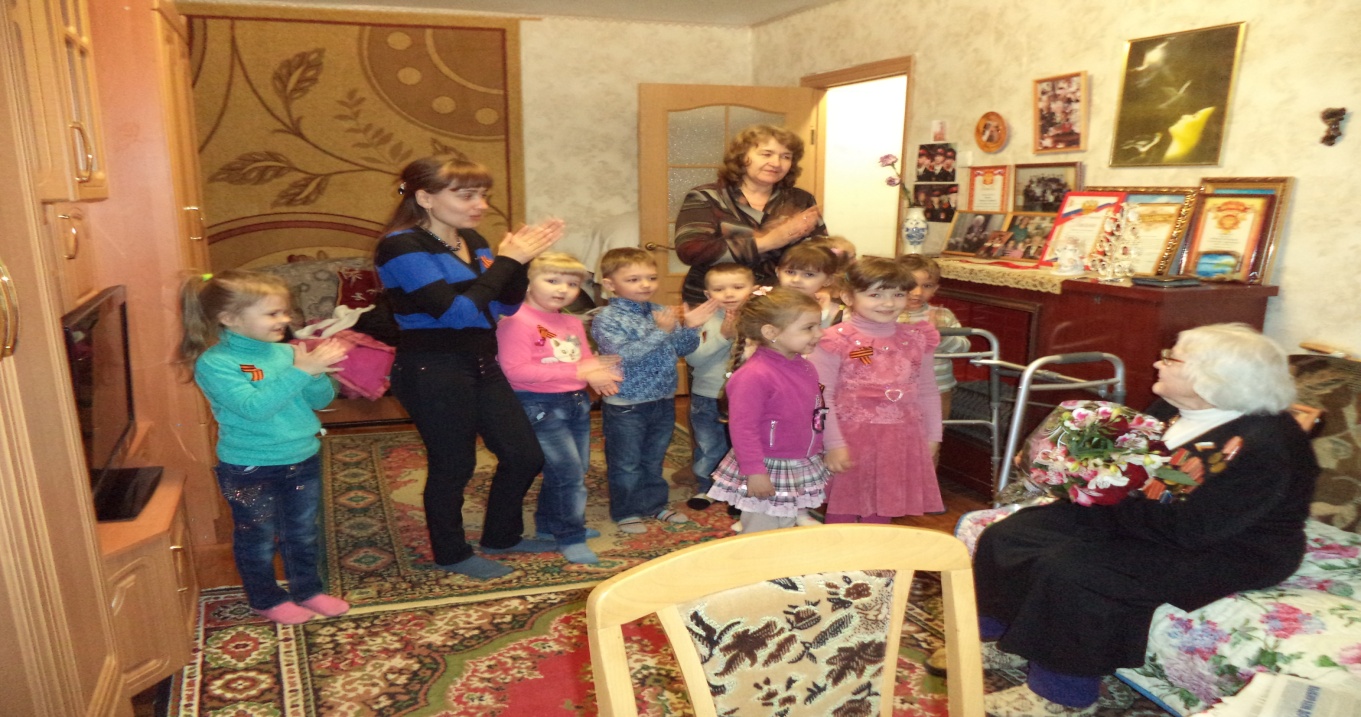 Значимость проекта: Метод проектов актуален и очень эффективен для работы по патриотическому воспитанию дошкольников. В основу метода проектов заложена идея о направленности познавательной деятельности дошкольников на результат, который достигается в процессе совместной работы педагога, детей над определённой практической проблемой, в нашем случае – доставить радость ветерану, который по состоянию здоровья не может покинуть помещение.  В ходе реализации проекта у детей развивается самостоятельность, активность, ответственность, чувство доверия друг к другу, интерес к познанию. Он позволяет сформировать предпосылки учебных и исследовательских умений и навыков,  даёт ребёнку возможность экспериментировать, синтезировать полученные знания, развивать творческие способности и коммуникативные навыки, что поможет ему  в дальнейшем успешно адаптироваться к изменившейся ситуации школьного обучения. Именно проектная деятельность позволяет не только поддерживать детскую инициативу, но и оформить ее в виде культурно-значимого результата              Чувство Родины... Оно начинается у ребенка с   отношения к семье, к самым близким людям — к матери, отцу, бабушке, дедушке. Это корни, связывающие его с родным домом и ближайшим окружением.Чувство Родины начинается с восхищения тем, что видит перед собой малыш, чему он изумляется и что вызывает отклик в его душе... И хотя многие впечатления еще не осознаны им глубоко, но, пропущенные через детское восприятие, они играют огромную роль в становлении личности патриота.В нравственно-патриотическом воспитании огромное значение имеет пример взрослых, в особенности же близких людей. На конкретных фактах из жизни старших членов семьи (дедушек и бабушек, участников Великой Отечественной войны, их фронтовых и трудовых подвигов) необходимо привить детям такие важные понятия, как "долг перед Родиной", "любовь к Отечеству", "ненависть к врагу", "трудовой подвиг" и т.д. Важно подвести ребенка к пониманию, что мы победили потому, что любим свою Отчизну, Родина чтит своих героев, отдавших жизнь за счастье людей. Их имена увековечены в названиях городов, улиц, площадей, в их честь воздвигнуты памятники Планируемые результаты:                                                                                                                    По завершению проекта дети получат углублённые знания о нашей Родине, её защитниках, о том, как их родные и близкие принимали участие в защите Родины в годы ВОВ. Дошкольники будут внимательнее относиться к старшему поколению. Уважаемые родители! Надеемся на вашу помощь, заинтересованность и тесное сотрудничество в реализации данного проекта.Авторы проектаАвторы проектаАвторы проектаФамилия, имя, отчествоФамилия, имя, отчествоКузьменко Татьяна ДмитриевнаОбразовательное учреждениеОбразовательное учреждениеМуниципальное бюджетное дошкольное образовательное учреждение детский сад комбинированного вида  № 72 «Берегиня» города Ставрополядолжностьдолжность  воспитательГородГородСтавропольОписание проектаОписание проектаОписание проектаНазвание темы проектаНазвание темы проектаНазвание темы проектаДоставим радость ветерану.Доставим радость ветерану.Доставим радость ветерану.Краткое содержание проекта Краткое содержание проекта Краткое содержание проекта       В государственной программе «Патриотическое воспитание граждан Российской Федерации на 2011-2015 годы» подчёркивалась потребность в систематической и целенаправленной деятельности по формированию у граждан высокого патриотического сознания, чувства верности своему Отечеству.       Патриотическое воспитание – основа формирования будущего гражданина и начинать этот процесс надо с самого детства. То, каким станет ребёнок, зависит от целенаправленного воспитательного воздействия, чем обогатят его родители, окружающие, в том числе и мы – воспитатели детского сада, где дети проводят большую часть суток.     Любовь к Родине, привязанность к родной земле, языку, культуре, традициям, входят в понятие «патриотизм».     Нравственно-патриотическое воспитание формирует у дошкольников представление о родной стране, желание быть патриотом своей Родины.    Нельзя быть патриотом, не чувствуя личной связи с Родиной, не зная, как любили и берегли её наши предки. Поэтому мы дорожим встречами с ветераном - участником ВОВ на Дальнем Востоке Власовой Татьяной Петровной. Эти встречи имеют сильное воздействие на детей. Беседы с ветераном, большое количество наград на груди ветерана – всё это глубоко волнует души дошкольников и, как признали родители этих детей, эти встречи до малейших подробностей дети помнят. Татьяна Петровна с благодарностью воспринимает эти встречи и приглашает нас в гости.      Метод проектов актуален и очень эффективен для работы по патриотическому воспитанию дошкольников. В основу метода проектов заложена идея о направленности познавательной деятельности дошкольников на результат, который достигается в процессе совместной работы педагога, детей над определённой практической проблемой, в нашем случае – доставить радость ветерану, который по состоянию здоровья не может покинуть помещение.  В ходе реализации проекта у детей развивается самостоятельность, активность, ответственность, чувство доверия друг к другу, интерес к познанию. Он позволяет сформировать предпосылки учебных и исследовательских умений и навыков,  даёт ребёнку возможность экспериментировать, синтезировать полученные знания, развивать творческие способности и коммуникативные навыки, что поможет ему  в дальнейшем успешно адаптироваться в условиях школьного обучения. Именно проектная деятельность позволяет не только поддерживать детскую инициативу, но и оформить ее в виде культурно-значимого продукта.Цель проекта: развитие свободной творческой личности ребёнка,  познавательных способностей, творческого воображения, творческого мышления; развитие коммуникативных навыков,  воспитание детей в духе патриотизма, любви к Родине, гордости за её историческое прошлое и настоящее на конкретных примерах. Обеспечить условия для проявления детьми самостоятельности в проектной деятельности, привлечь родителей к работе над проектомЗадачи проекта:прививать любовь к Отечеству и родному краю;формировать у детей образ героя, защитника Родины;знакомить с героическим прошлым своего народа (своих родных и близких);уточнить и расширить знания о памятниках, улицах родного города, площадях, связанных с защитниками Родины;воспитывать в детях любовь и уважение к близким, чувство гордости за членов семьи, переживших Великую Отечественную войну или погибших на полях сражений;развивать способность сопереживать другим людям;воспитывать уважение к современным российским воинам, желание, став взрослым, стать на защиту своей страны;способствовать развитию творческой и поисковой деятельности детей и родителей по данной теме;привлекать родителей к совместным мероприятиям, проводимым в детском саду.      В государственной программе «Патриотическое воспитание граждан Российской Федерации на 2011-2015 годы» подчёркивалась потребность в систематической и целенаправленной деятельности по формированию у граждан высокого патриотического сознания, чувства верности своему Отечеству.       Патриотическое воспитание – основа формирования будущего гражданина и начинать этот процесс надо с самого детства. То, каким станет ребёнок, зависит от целенаправленного воспитательного воздействия, чем обогатят его родители, окружающие, в том числе и мы – воспитатели детского сада, где дети проводят большую часть суток.     Любовь к Родине, привязанность к родной земле, языку, культуре, традициям, входят в понятие «патриотизм».     Нравственно-патриотическое воспитание формирует у дошкольников представление о родной стране, желание быть патриотом своей Родины.    Нельзя быть патриотом, не чувствуя личной связи с Родиной, не зная, как любили и берегли её наши предки. Поэтому мы дорожим встречами с ветераном - участником ВОВ на Дальнем Востоке Власовой Татьяной Петровной. Эти встречи имеют сильное воздействие на детей. Беседы с ветераном, большое количество наград на груди ветерана – всё это глубоко волнует души дошкольников и, как признали родители этих детей, эти встречи до малейших подробностей дети помнят. Татьяна Петровна с благодарностью воспринимает эти встречи и приглашает нас в гости.      Метод проектов актуален и очень эффективен для работы по патриотическому воспитанию дошкольников. В основу метода проектов заложена идея о направленности познавательной деятельности дошкольников на результат, который достигается в процессе совместной работы педагога, детей над определённой практической проблемой, в нашем случае – доставить радость ветерану, который по состоянию здоровья не может покинуть помещение.  В ходе реализации проекта у детей развивается самостоятельность, активность, ответственность, чувство доверия друг к другу, интерес к познанию. Он позволяет сформировать предпосылки учебных и исследовательских умений и навыков,  даёт ребёнку возможность экспериментировать, синтезировать полученные знания, развивать творческие способности и коммуникативные навыки, что поможет ему  в дальнейшем успешно адаптироваться в условиях школьного обучения. Именно проектная деятельность позволяет не только поддерживать детскую инициативу, но и оформить ее в виде культурно-значимого продукта.Цель проекта: развитие свободной творческой личности ребёнка,  познавательных способностей, творческого воображения, творческого мышления; развитие коммуникативных навыков,  воспитание детей в духе патриотизма, любви к Родине, гордости за её историческое прошлое и настоящее на конкретных примерах. Обеспечить условия для проявления детьми самостоятельности в проектной деятельности, привлечь родителей к работе над проектомЗадачи проекта:прививать любовь к Отечеству и родному краю;формировать у детей образ героя, защитника Родины;знакомить с героическим прошлым своего народа (своих родных и близких);уточнить и расширить знания о памятниках, улицах родного города, площадях, связанных с защитниками Родины;воспитывать в детях любовь и уважение к близким, чувство гордости за членов семьи, переживших Великую Отечественную войну или погибших на полях сражений;развивать способность сопереживать другим людям;воспитывать уважение к современным российским воинам, желание, став взрослым, стать на защиту своей страны;способствовать развитию творческой и поисковой деятельности детей и родителей по данной теме;привлекать родителей к совместным мероприятиям, проводимым в детском саду.      В государственной программе «Патриотическое воспитание граждан Российской Федерации на 2011-2015 годы» подчёркивалась потребность в систематической и целенаправленной деятельности по формированию у граждан высокого патриотического сознания, чувства верности своему Отечеству.       Патриотическое воспитание – основа формирования будущего гражданина и начинать этот процесс надо с самого детства. То, каким станет ребёнок, зависит от целенаправленного воспитательного воздействия, чем обогатят его родители, окружающие, в том числе и мы – воспитатели детского сада, где дети проводят большую часть суток.     Любовь к Родине, привязанность к родной земле, языку, культуре, традициям, входят в понятие «патриотизм».     Нравственно-патриотическое воспитание формирует у дошкольников представление о родной стране, желание быть патриотом своей Родины.    Нельзя быть патриотом, не чувствуя личной связи с Родиной, не зная, как любили и берегли её наши предки. Поэтому мы дорожим встречами с ветераном - участником ВОВ на Дальнем Востоке Власовой Татьяной Петровной. Эти встречи имеют сильное воздействие на детей. Беседы с ветераном, большое количество наград на груди ветерана – всё это глубоко волнует души дошкольников и, как признали родители этих детей, эти встречи до малейших подробностей дети помнят. Татьяна Петровна с благодарностью воспринимает эти встречи и приглашает нас в гости.      Метод проектов актуален и очень эффективен для работы по патриотическому воспитанию дошкольников. В основу метода проектов заложена идея о направленности познавательной деятельности дошкольников на результат, который достигается в процессе совместной работы педагога, детей над определённой практической проблемой, в нашем случае – доставить радость ветерану, который по состоянию здоровья не может покинуть помещение.  В ходе реализации проекта у детей развивается самостоятельность, активность, ответственность, чувство доверия друг к другу, интерес к познанию. Он позволяет сформировать предпосылки учебных и исследовательских умений и навыков,  даёт ребёнку возможность экспериментировать, синтезировать полученные знания, развивать творческие способности и коммуникативные навыки, что поможет ему  в дальнейшем успешно адаптироваться в условиях школьного обучения. Именно проектная деятельность позволяет не только поддерживать детскую инициативу, но и оформить ее в виде культурно-значимого продукта.Цель проекта: развитие свободной творческой личности ребёнка,  познавательных способностей, творческого воображения, творческого мышления; развитие коммуникативных навыков,  воспитание детей в духе патриотизма, любви к Родине, гордости за её историческое прошлое и настоящее на конкретных примерах. Обеспечить условия для проявления детьми самостоятельности в проектной деятельности, привлечь родителей к работе над проектомЗадачи проекта:прививать любовь к Отечеству и родному краю;формировать у детей образ героя, защитника Родины;знакомить с героическим прошлым своего народа (своих родных и близких);уточнить и расширить знания о памятниках, улицах родного города, площадях, связанных с защитниками Родины;воспитывать в детях любовь и уважение к близким, чувство гордости за членов семьи, переживших Великую Отечественную войну или погибших на полях сражений;развивать способность сопереживать другим людям;воспитывать уважение к современным российским воинам, желание, став взрослым, стать на защиту своей страны;способствовать развитию творческой и поисковой деятельности детей и родителей по данной теме;привлекать родителей к совместным мероприятиям, проводимым в детском саду.ВозрастВозрастВозраст5-7 лет5-7 лет5-7 летПродолжительность проектаПродолжительность проектаПродолжительность проектаДолгосрочный, пока жив ветеран                     Проект действует с 1 сентября 2014 годаДолгосрочный, пока жив ветеран                     Проект действует с 1 сентября 2014 годаДолгосрочный, пока жив ветеран                     Проект действует с 1 сентября 2014 годаОснова проектаОснова проектаОснова проектаОбразовательные стандарты Образовательные стандарты Образовательные стандарты Проект ориентирован на решение задачи создания благоприятных условий развития детей в соответствии с их возрастными и индивидуальными особенностями и склонностями, развития способностей и творческого потенциала каждого ребенка как субъекта отношений с самим собой, другими детьми, взрослыми и миром, на .решение задачи объединения обучения и воспитания в целостный образовательный процесс на основе духовно-нравственных и социокультурных ценностей и принятых в обществе правил и норм поведения в интересах человека, семьи, обществаПроект ориентирован на решение задачи создания благоприятных условий развития детей в соответствии с их возрастными и индивидуальными особенностями и склонностями, развития способностей и творческого потенциала каждого ребенка как субъекта отношений с самим собой, другими детьми, взрослыми и миром, на .решение задачи объединения обучения и воспитания в целостный образовательный процесс на основе духовно-нравственных и социокультурных ценностей и принятых в обществе правил и норм поведения в интересах человека, семьи, обществаПроект ориентирован на решение задачи создания благоприятных условий развития детей в соответствии с их возрастными и индивидуальными особенностями и склонностями, развития способностей и творческого потенциала каждого ребенка как субъекта отношений с самим собой, другими детьми, взрослыми и миром, на .решение задачи объединения обучения и воспитания в целостный образовательный процесс на основе духовно-нравственных и социокультурных ценностей и принятых в обществе правил и норм поведения в интересах человека, семьи, обществаПланируемые результатыПланируемые результатыПланируемые результаты- личностные: По завершению проекта дети получат углублённые знания о нашей Родине, её защитниках, о том, как их родные и близкие принимали участие в защите Родины в годы ВОВ. Дошкольники будут внимательнее относиться к старшему поколению. - метапредметные:  В ходе реализации проекта у детей развивается самостоятельность, активность, ответственность, чувство доверия друг к другу, интерес к познанию. Он позволяет сформировать предпосылки учебных и исследовательских умений и навыков,  даёт ребёнку возможность экспериментировать, синтезировать полученные знания, развивать творческие способности и коммуникативные навыки, что поможет ему  в дальнейшем успешно адаптироваться к обучению в школе.- личностные: По завершению проекта дети получат углублённые знания о нашей Родине, её защитниках, о том, как их родные и близкие принимали участие в защите Родины в годы ВОВ. Дошкольники будут внимательнее относиться к старшему поколению. - метапредметные:  В ходе реализации проекта у детей развивается самостоятельность, активность, ответственность, чувство доверия друг к другу, интерес к познанию. Он позволяет сформировать предпосылки учебных и исследовательских умений и навыков,  даёт ребёнку возможность экспериментировать, синтезировать полученные знания, развивать творческие способности и коммуникативные навыки, что поможет ему  в дальнейшем успешно адаптироваться к обучению в школе.- личностные: По завершению проекта дети получат углублённые знания о нашей Родине, её защитниках, о том, как их родные и близкие принимали участие в защите Родины в годы ВОВ. Дошкольники будут внимательнее относиться к старшему поколению. - метапредметные:  В ходе реализации проекта у детей развивается самостоятельность, активность, ответственность, чувство доверия друг к другу, интерес к познанию. Он позволяет сформировать предпосылки учебных и исследовательских умений и навыков,  даёт ребёнку возможность экспериментировать, синтезировать полученные знания, развивать творческие способности и коммуникативные навыки, что поможет ему  в дальнейшем успешно адаптироваться к обучению в школе.Вопросы, направляющие проект Вопросы, направляющие проект Вопросы, направляющие проект Основополагающий вопрос Нужно ли дошкольникам общаться с ветераном ВОВ, нужно ли такое общение ветерану-инвалиду?Нужно ли дошкольникам общаться с ветераном ВОВ, нужно ли такое общение ветерану-инвалиду?Проблемные вопросы Знают ли дети понятия Родина, героизм?Знают ли дети 5-7 лет об истории ВОВ, о защитниках нашей Родины, в том числе их родственниках, защищавших нашу страну от немецко-фашистских захватчиков?Знают ли дети понятия Родина, героизм?Знают ли дети 5-7 лет об истории ВОВ, о защитниках нашей Родины, в том числе их родственниках, защищавших нашу страну от немецко-фашистских захватчиков?Этапы работы над проектомЭтапы работы над проектомЭтапы работы над проектомЭтап предпроектной подготовки                                                                                        Этап предпроектной подготовки                                                                                        Этап предпроектной подготовки                                                                                        Диагностирование детей по темеИзучение  и подбор литературы по нравственно- патриотическому воспитанию детейСоставление перспективного плана по реализации проектаВведение детей в проблему проектаФормулирование целей и задач, активизирующих интерес детейПривлечь родителей к оказанию помощи по осуществлению проектаДиагностирование детей по темеИзучение  и подбор литературы по нравственно- патриотическому воспитанию детейСоставление перспективного плана по реализации проектаВведение детей в проблему проектаФормулирование целей и задач, активизирующих интерес детейПривлечь родителей к оказанию помощи по осуществлению проектаДиагностирование детей по темеИзучение  и подбор литературы по нравственно- патриотическому воспитанию детейСоставление перспективного плана по реализации проектаВведение детей в проблему проектаФормулирование целей и задач, активизирующих интерес детейПривлечь родителей к оказанию помощи по осуществлению проекта2 Этап планированияОпределение сроков представления результатов;Доработка самой идеи с учётом актуальности темы;Обсуждение возможных результатов работы по теме проекта;Определение и распределение учебных задач, и установление сроков их исполнения3 Организационный этап.расписывание последовательности выполнения проектной работы;распределение конкретных заданий;разучивание песен, стихов и танцев с детьми,индивидуальная работа с детьми,проведение занятий по патриотическому воспитанию.беседы о Великой Отечественной войне;целевые прогулки к памятникам боевой славы, по улицам и площадям, носящим имена героев Великой Отечественной войны;рассматривание фотографий и иллюстраций, вырезок из журналов, плакатов, открыток, репродукций, картин.прогулки родителей с детьми по памятным местам, связанным с Великой Отечественной войной.показ родителями детям хранящихся дома орденов, медалей, фотографий военных лет и рассказать детям, за что они получены их родственниками;    чтение художественной литературы – о защитниках нашей Родины;   использование технические средства обучения – слушание музыкальных произведений о Родине,     армии;   просмотр видеоматериалов и презентаций о ВОВ;                 просмотр презентации о Власовой Татьяне Петровне;сбор и обработка информации;оформление результатов и подготовка отчёта;4 Этап представления результатовподготовка презентации результатов;публичная презентация проектной работы на педсовете образовательного учреждения;продуктивная деятельность детей: рисунки, подарки ветеранам; поощрение самостоятельных творческих работ детей и родителей (поиск материалов, информации, изготовление поделок, рисунков, альбомов и т. д.);игра-викторина «Россия – Родина моя»;фото-коллажи  «Я помню! Я горжусь!», «Они сражались за Родину»;музыкально-спортивный праздник «Учимся быть солдатами»;стенгазета «Родина-Мать, умей её защищать»поздравление ветерана через местную газету «Вечерний Ставрополь»папки-передвижки, информационные материалы, беседы, родительские встречи оформление тематической выставки в книжном уголкеанализ работы, проделанной в течение проектного периода;оценка работы проектной группы в целом и каждого её участника.обобщение опыта работы2 Этап планированияОпределение сроков представления результатов;Доработка самой идеи с учётом актуальности темы;Обсуждение возможных результатов работы по теме проекта;Определение и распределение учебных задач, и установление сроков их исполнения3 Организационный этап.расписывание последовательности выполнения проектной работы;распределение конкретных заданий;разучивание песен, стихов и танцев с детьми,индивидуальная работа с детьми,проведение занятий по патриотическому воспитанию.беседы о Великой Отечественной войне;целевые прогулки к памятникам боевой славы, по улицам и площадям, носящим имена героев Великой Отечественной войны;рассматривание фотографий и иллюстраций, вырезок из журналов, плакатов, открыток, репродукций, картин.прогулки родителей с детьми по памятным местам, связанным с Великой Отечественной войной.показ родителями детям хранящихся дома орденов, медалей, фотографий военных лет и рассказать детям, за что они получены их родственниками;    чтение художественной литературы – о защитниках нашей Родины;   использование технические средства обучения – слушание музыкальных произведений о Родине,     армии;   просмотр видеоматериалов и презентаций о ВОВ;                 просмотр презентации о Власовой Татьяне Петровне;сбор и обработка информации;оформление результатов и подготовка отчёта;4 Этап представления результатовподготовка презентации результатов;публичная презентация проектной работы на педсовете образовательного учреждения;продуктивная деятельность детей: рисунки, подарки ветеранам; поощрение самостоятельных творческих работ детей и родителей (поиск материалов, информации, изготовление поделок, рисунков, альбомов и т. д.);игра-викторина «Россия – Родина моя»;фото-коллажи  «Я помню! Я горжусь!», «Они сражались за Родину»;музыкально-спортивный праздник «Учимся быть солдатами»;стенгазета «Родина-Мать, умей её защищать»поздравление ветерана через местную газету «Вечерний Ставрополь»папки-передвижки, информационные материалы, беседы, родительские встречи оформление тематической выставки в книжном уголкеанализ работы, проделанной в течение проектного периода;оценка работы проектной группы в целом и каждого её участника.обобщение опыта работы2 Этап планированияОпределение сроков представления результатов;Доработка самой идеи с учётом актуальности темы;Обсуждение возможных результатов работы по теме проекта;Определение и распределение учебных задач, и установление сроков их исполнения3 Организационный этап.расписывание последовательности выполнения проектной работы;распределение конкретных заданий;разучивание песен, стихов и танцев с детьми,индивидуальная работа с детьми,проведение занятий по патриотическому воспитанию.беседы о Великой Отечественной войне;целевые прогулки к памятникам боевой славы, по улицам и площадям, носящим имена героев Великой Отечественной войны;рассматривание фотографий и иллюстраций, вырезок из журналов, плакатов, открыток, репродукций, картин.прогулки родителей с детьми по памятным местам, связанным с Великой Отечественной войной.показ родителями детям хранящихся дома орденов, медалей, фотографий военных лет и рассказать детям, за что они получены их родственниками;    чтение художественной литературы – о защитниках нашей Родины;   использование технические средства обучения – слушание музыкальных произведений о Родине,     армии;   просмотр видеоматериалов и презентаций о ВОВ;                 просмотр презентации о Власовой Татьяне Петровне;сбор и обработка информации;оформление результатов и подготовка отчёта;4 Этап представления результатовподготовка презентации результатов;публичная презентация проектной работы на педсовете образовательного учреждения;продуктивная деятельность детей: рисунки, подарки ветеранам; поощрение самостоятельных творческих работ детей и родителей (поиск материалов, информации, изготовление поделок, рисунков, альбомов и т. д.);игра-викторина «Россия – Родина моя»;фото-коллажи  «Я помню! Я горжусь!», «Они сражались за Родину»;музыкально-спортивный праздник «Учимся быть солдатами»;стенгазета «Родина-Мать, умей её защищать»поздравление ветерана через местную газету «Вечерний Ставрополь»папки-передвижки, информационные материалы, беседы, родительские встречи оформление тематической выставки в книжном уголкеанализ работы, проделанной в течение проектного периода;оценка работы проектной группы в целом и каждого её участника.обобщение опыта работыМатериалы и ресурсы, необходимые для проектаМатериалы и ресурсы, необходимые для проектаМатериалы и ресурсы, необходимые для проектаТехнологии — оборудование Технологии — оборудование Технологии — оборудование Фотоаппарат, лазерный диск, видеомагнитофон, компьютер(ы), принтер, видеокамера, цифровая камера, проекционная система, видео-, конференц-оборудование, DVD-проигрыватель, сканер, другие типы интернет-соединений, телевизорФотоаппарат, лазерный диск, видеомагнитофон, компьютер(ы), принтер, видеокамера, цифровая камера, проекционная система, видео-, конференц-оборудование, DVD-проигрыватель, сканер, другие типы интернет-соединений, телевизорФотоаппарат, лазерный диск, видеомагнитофон, компьютер(ы), принтер, видеокамера, цифровая камера, проекционная система, видео-, конференц-оборудование, DVD-проигрыватель, сканер, другие типы интернет-соединений, телевизорТехнологии — программное обеспечение Технологии — программное обеспечение Технологии — программное обеспечение  программы обработки изображений, программы разработки веб-сайтов, настольная издательская система, текстовые редакторы, программы электронной почты, мультимедийные системы программы обработки изображений, программы разработки веб-сайтов, настольная издательская система, текстовые редакторы, программы электронной почты, мультимедийные системы программы обработки изображений, программы разработки веб-сайтов, настольная издательская система, текстовые редакторы, программы электронной почты, мультимедийные системы